Приложение №1к Правилам благоустройства территорий поселений  муниципального образования - муниципальный район «Краснояружский район» Белгородской областиГрафическое приложение «Благоустройство территорий автомобильно-заправочных станций (АЗС)»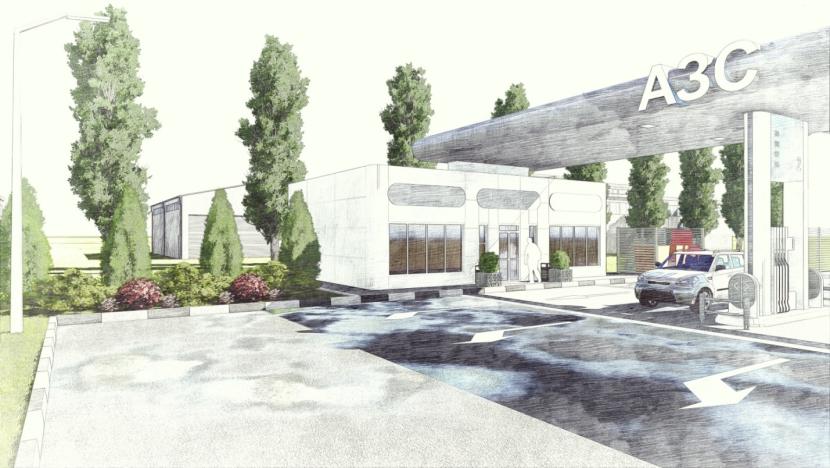 г.Белгород1.Рис. 1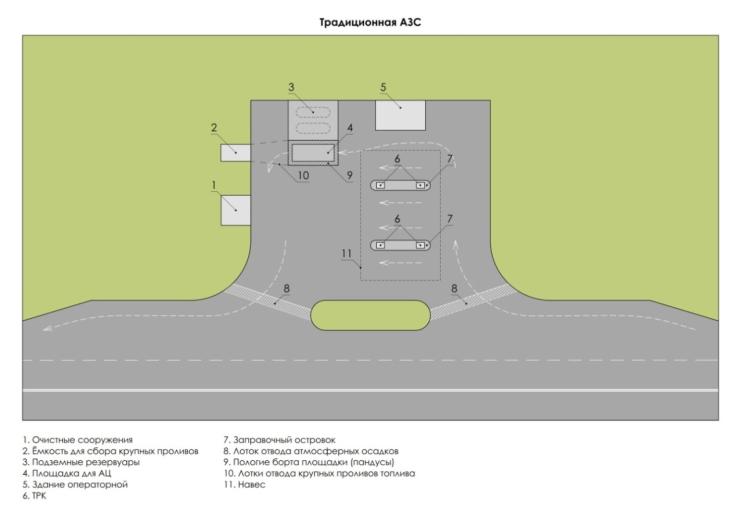 2.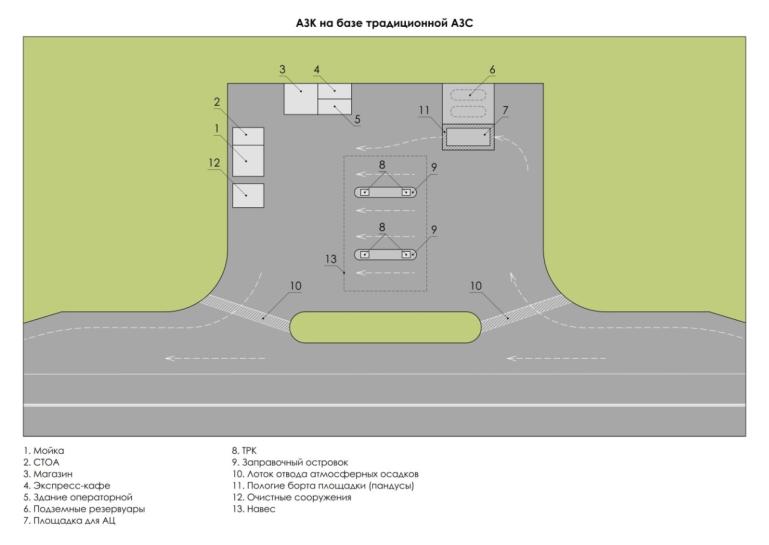 Рис. 23.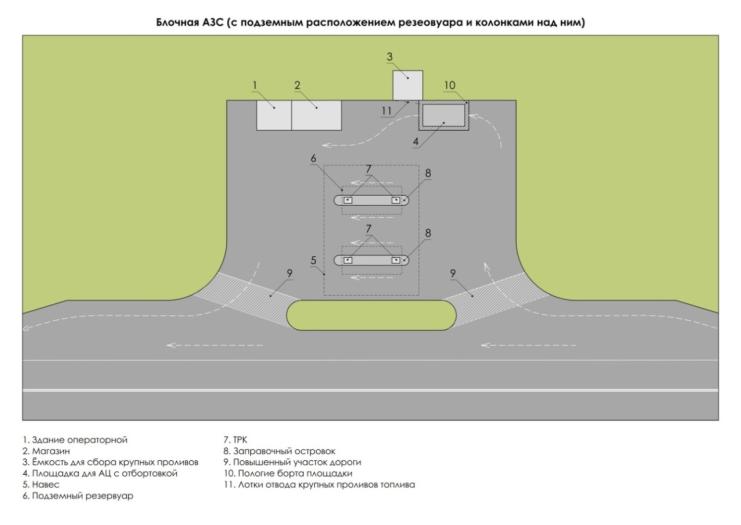 Рис. 34. Городская автомобильно-заправочная станция (АЗС)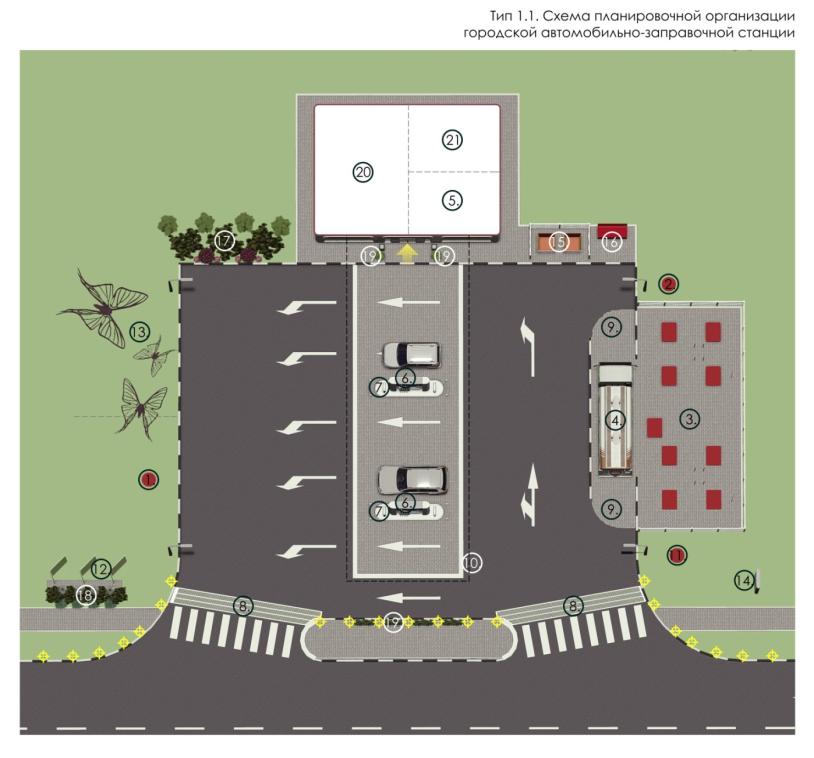 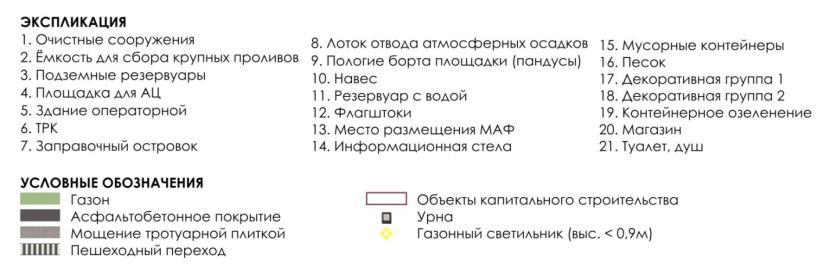 Рис.45. Элементы благоустройства городской автомобильно-заправочной станции5.1. Озеленение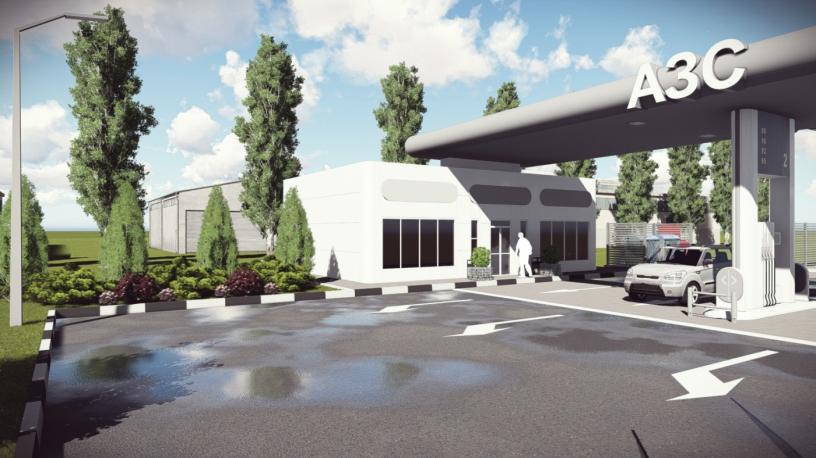 Декоративные композицииАссортимент растений: низкорослые, среднерослые и высокорослые хвойные и лиственные кустарники, многолетники, декоративные злаки.Рис. 1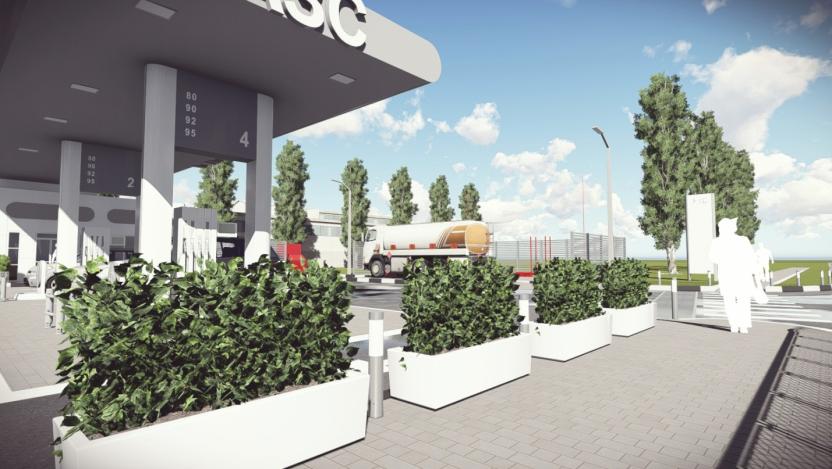 Контейнерное озеленениеРис. 2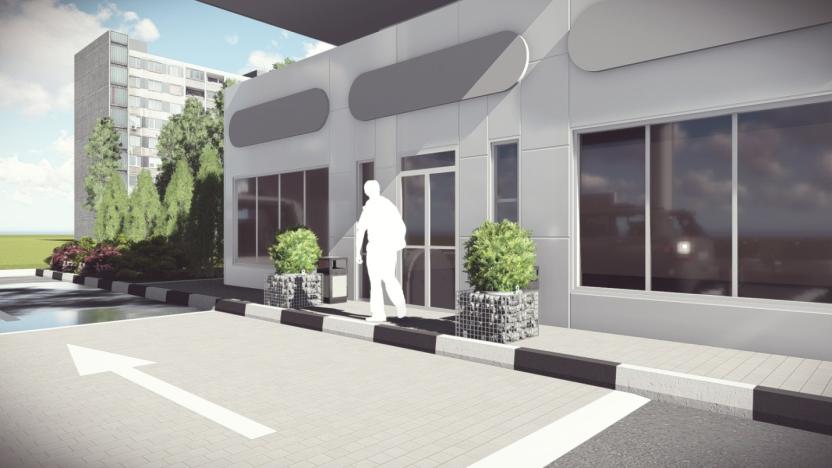 Контейнерное озеленениеАссортимент растений: низкорослые, среднерослые хвойные и лиственные кустарники, многолетники, декоративные злаки.Рис. 3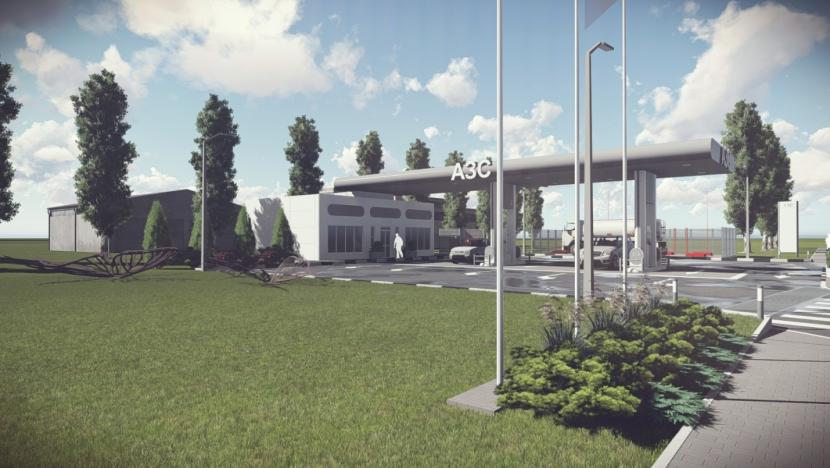 Скрытие фундаментов и крепежных элементов информационных конструкций и флагштоковАссортимент растений: низкорослые хвойные кустарники, декоративные злаки.Рис. 45.2. Освещение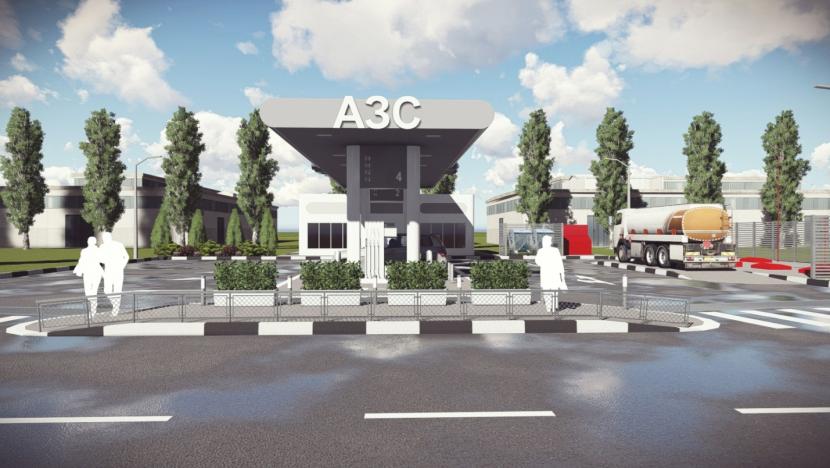 Декоративное освещение островкаОсветительные столбики < 0.9мРис. 5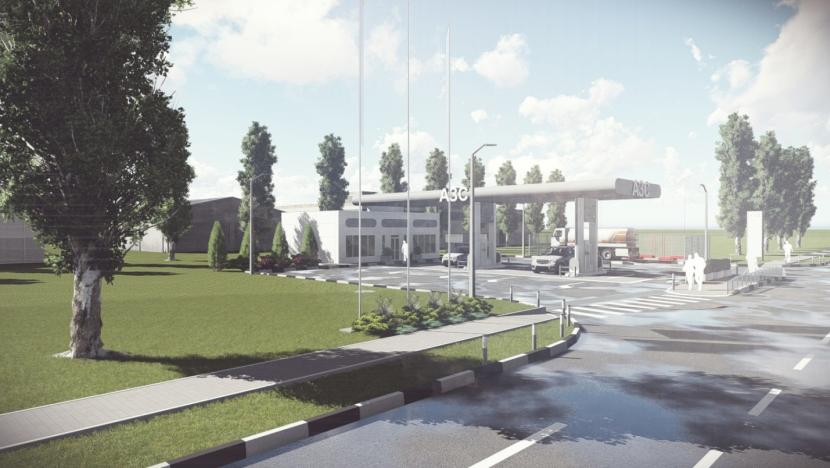 Подсветка зоны въезда\выезда на АЗСОсветительные столбики высотой < 0.9мРис. 6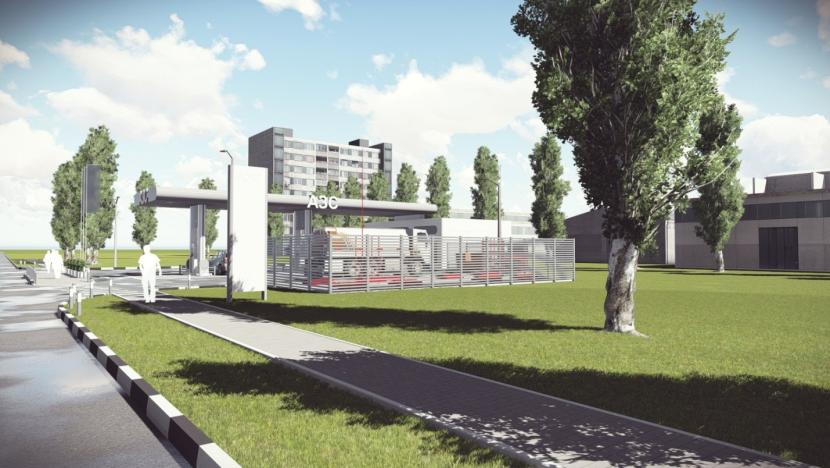 Подсветка зоны въезда\выезда на АЗСОсветительные столбики высотой < 0.9мРис. 75.3. Ограждение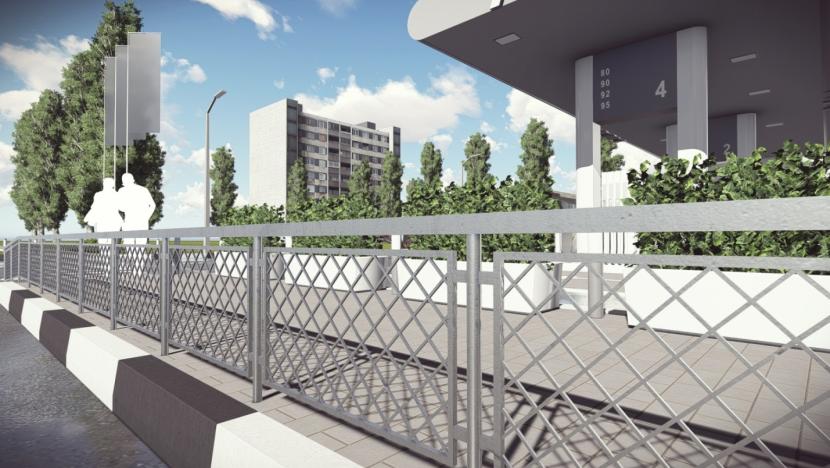 Ограждение пешеходной зоны от проезжей частиДекоративное ограждение высотой 0,75м.Рис. 8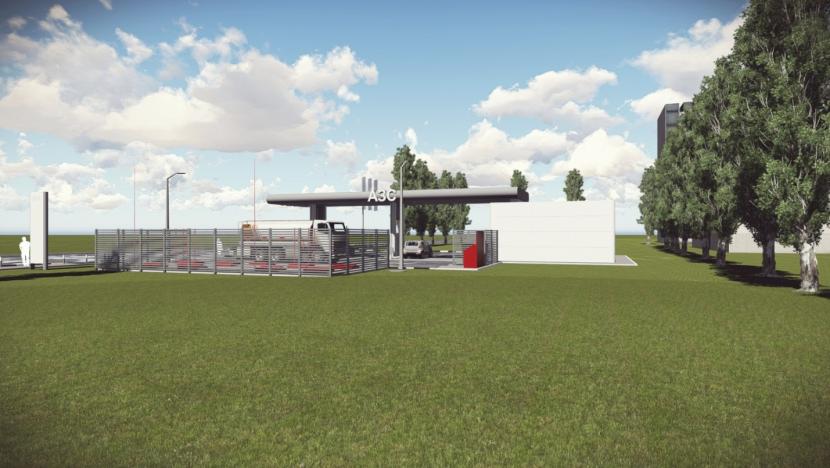 Ограждение мусорных контейнеров и контейнеров хранения топливаОграждение из негорючих материалов в виде продуваемых преград с отношением площади отверстий к общей площади не менее 50%. Высота ограждения – 2м.Рис. 95.4. Малые архитектурные формы (МАФ)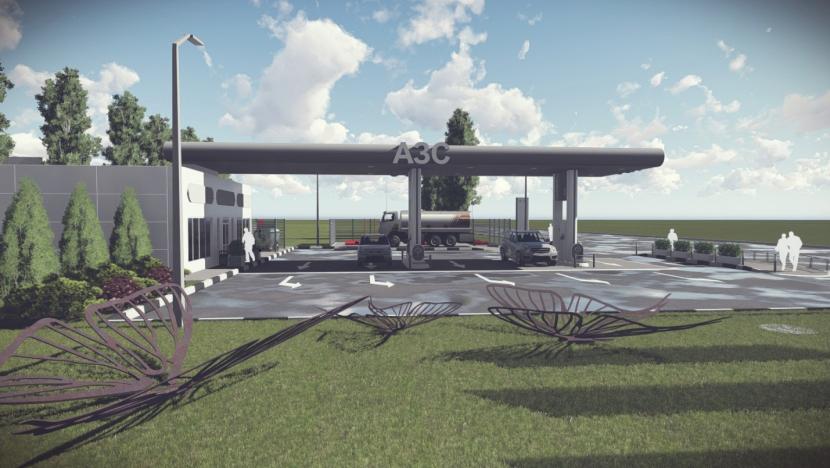 Расположение МАФ на хорошо просматриваемых свободных от застройки территорияхРис. 106. Придорожная автомобильно-заправочная станция (АЗС)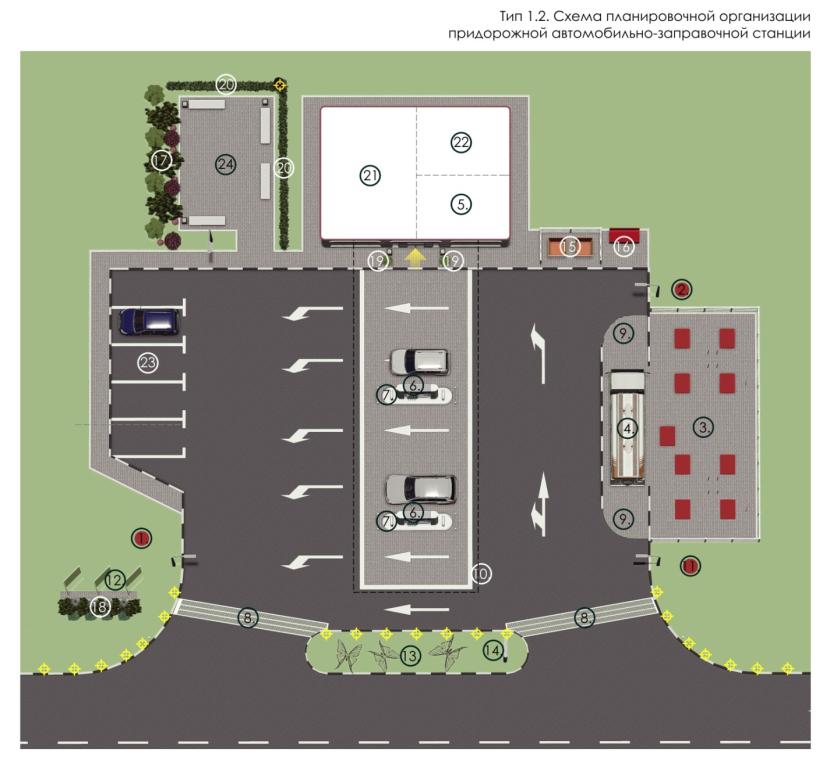 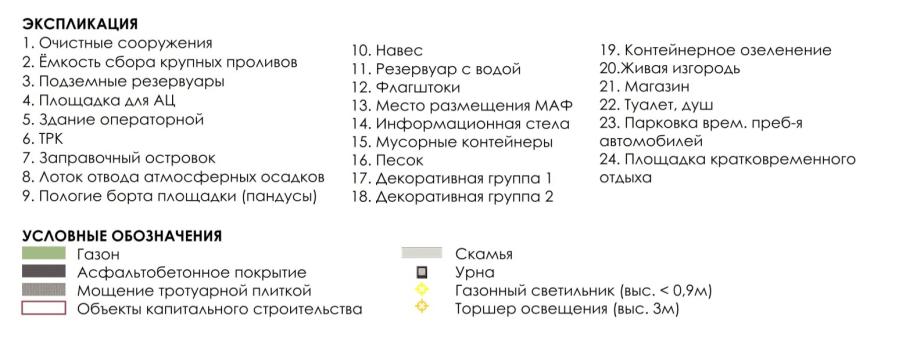 Рис. 67. Элементы благоустройства придорожной автомобильно-заправочной станции7.1. Озеленение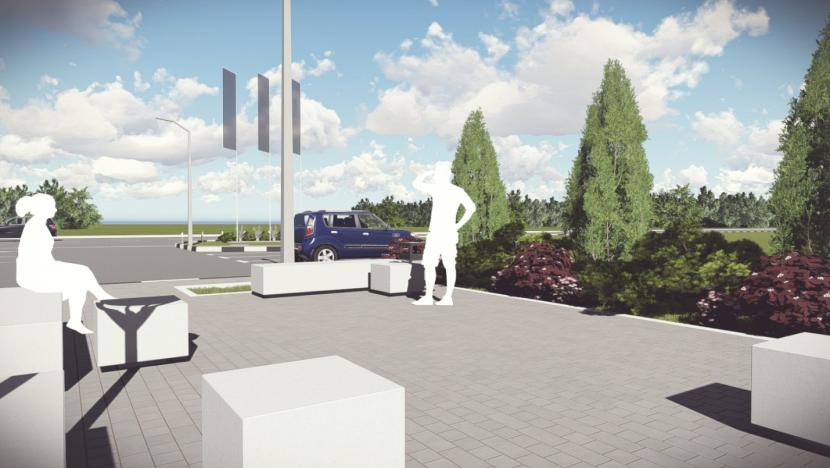 Декоративные композицииАссортимент растений: низкорослые, среднерослые и высокорослые хвойные и лиственные кустарники, многолетники, декоративные злаки.Рис. 1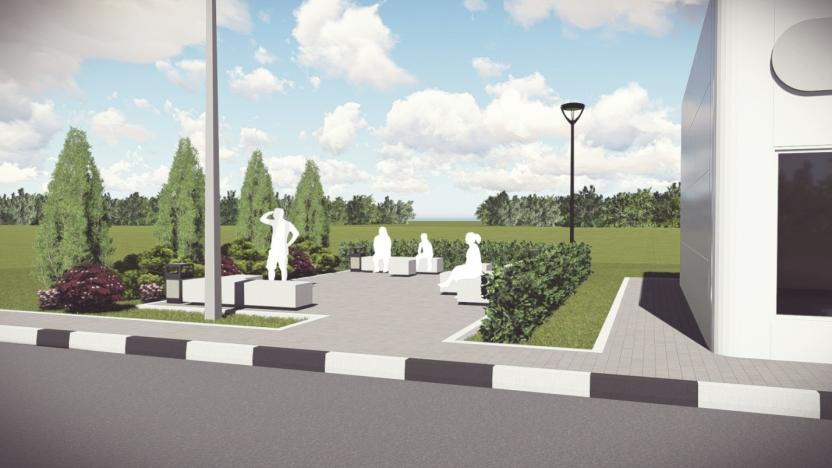 Живая изгородьРис. 2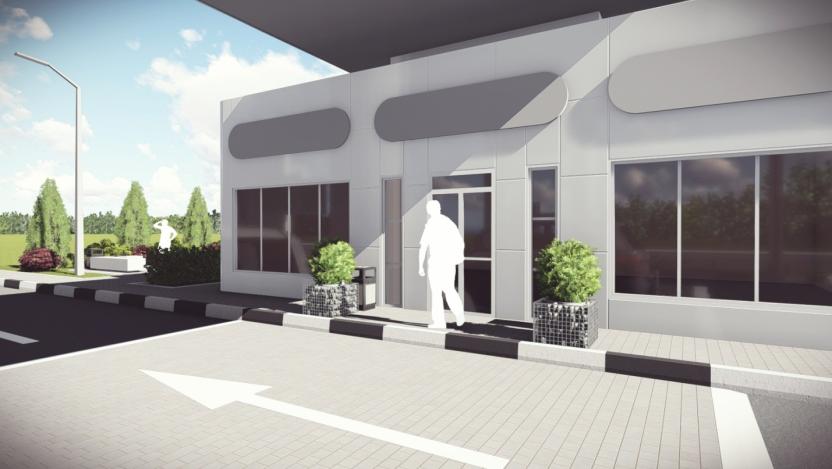 Контейнерное озеленениеАссортимент растений: низкорослые, среднерослые хвойные и лиственные кустарники, многолетники, декоративные злаки.Рис. 3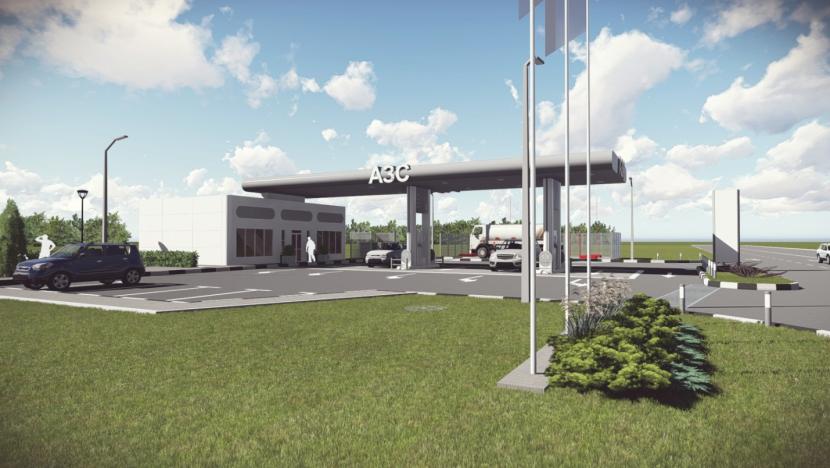 Скрытие фундаментов и крепежных элементов информационных конструкций и флагштоковАссортимент растений: низкорослые хвойные кустарники, декоративные злаки.Рис. 47.2. Освещение Подсветка островка и зоны въезда\выезда на АЗС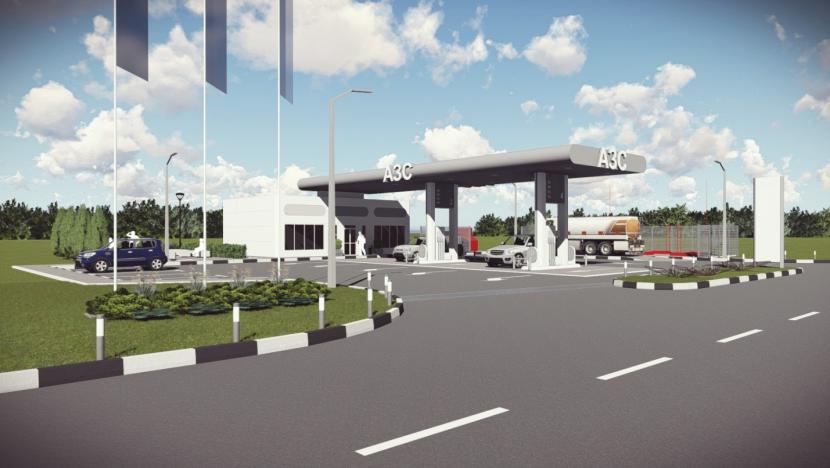 Осветительные столбики высотой < 0.9мРис. 5 Освещение мест кратковременного отдыхаТоршер высотой  2,5 – 3м.Рис. 67.3. Площадка кратковременного отдыха Создание мест отдыха рядом с парковками временного пребывания автомобилей 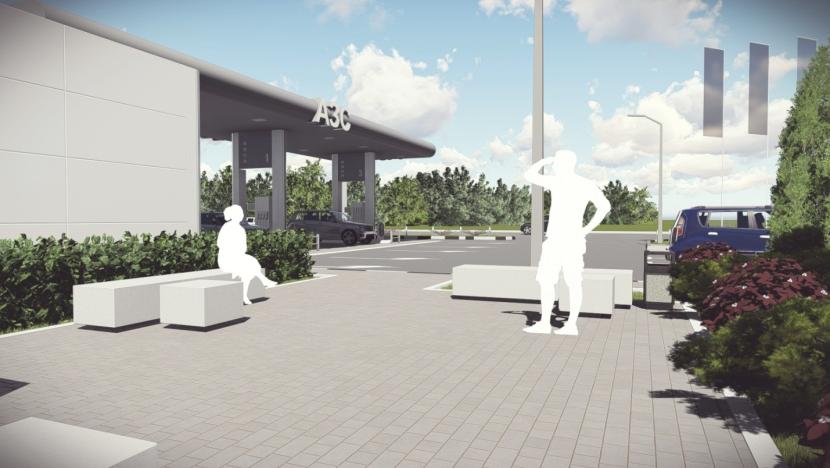 Уличная мебель, урны, декоративное и защитное озеленение.Рис. 77.4. Ограждения Ограждение мусорных контейнеров и контейнеров хранения топлива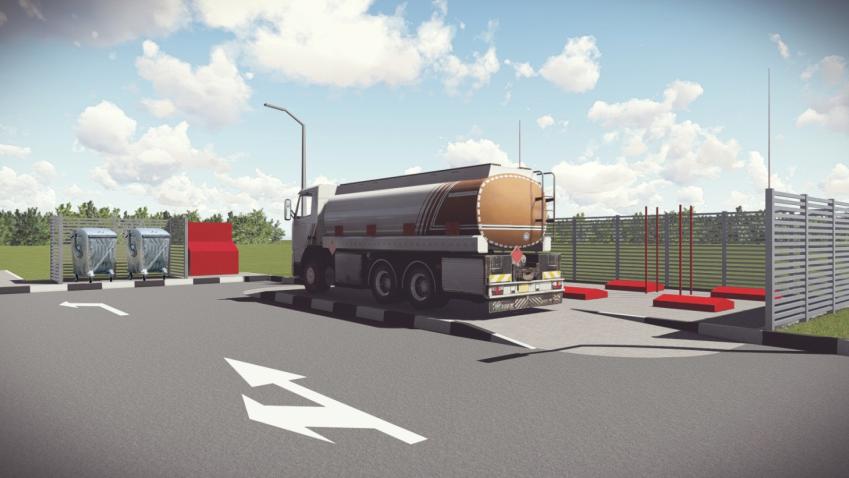 Рис. 87.5. Малые архитектурные формы (МАФ) Расположение МАФ не препятствующих обзору на островке вдоль проезжей части				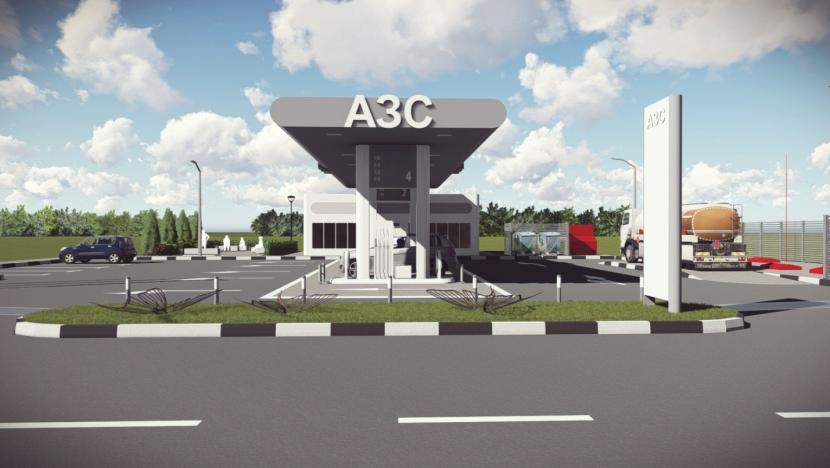 								Рис. 9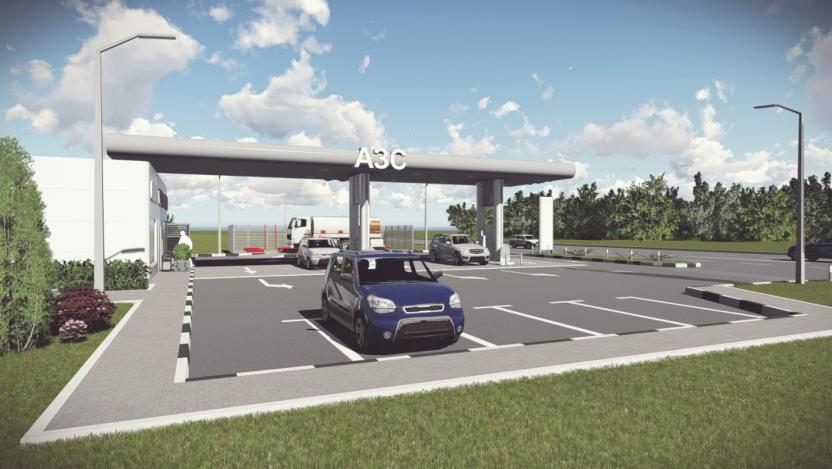 Рис. 108. Автомобильно-заправочный комплекс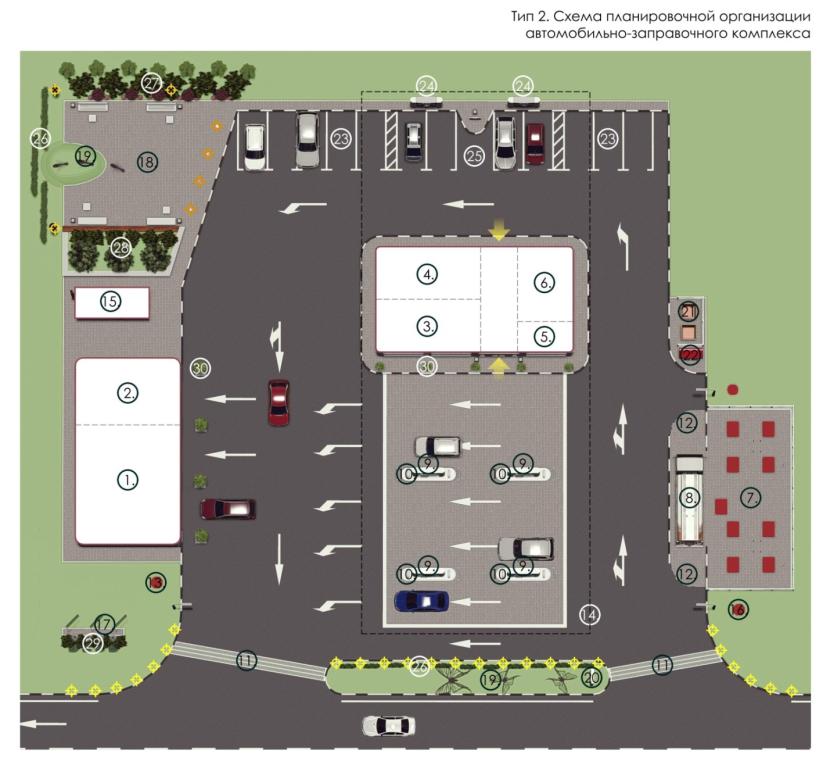 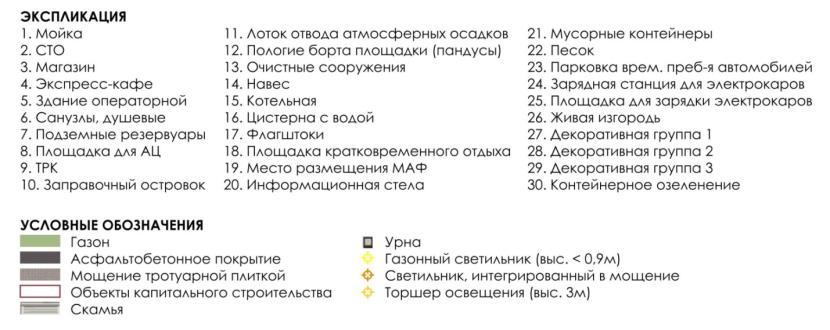 Рис. 89. Элементы благоустройства автомобильно-заправочного комплекса9.1. Озеленение Декоративные композиции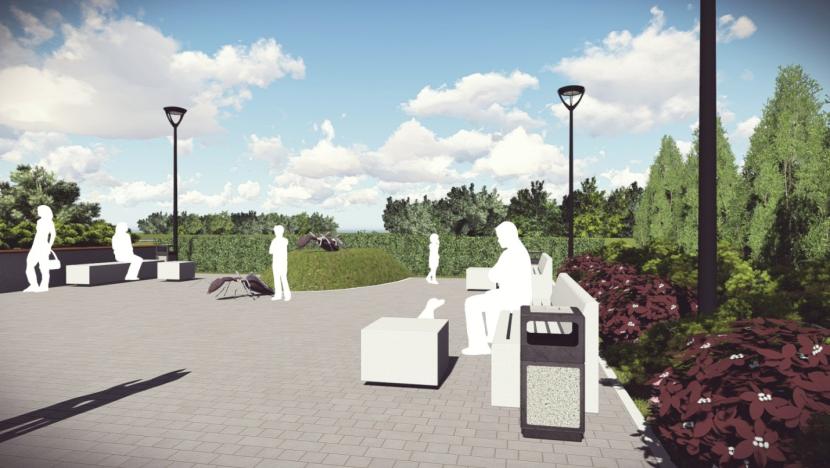 Ассортимент растений: низкорослые, среднерослые и высокорослые хвойные и лиственные кустарники, многолетники, декоративные злаки.Рис. 1 Живая изгородь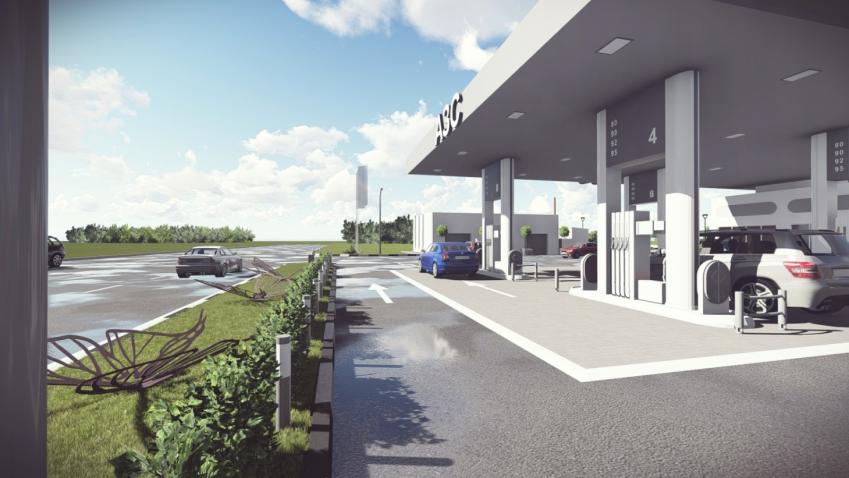 Рис. 2Живая изгородь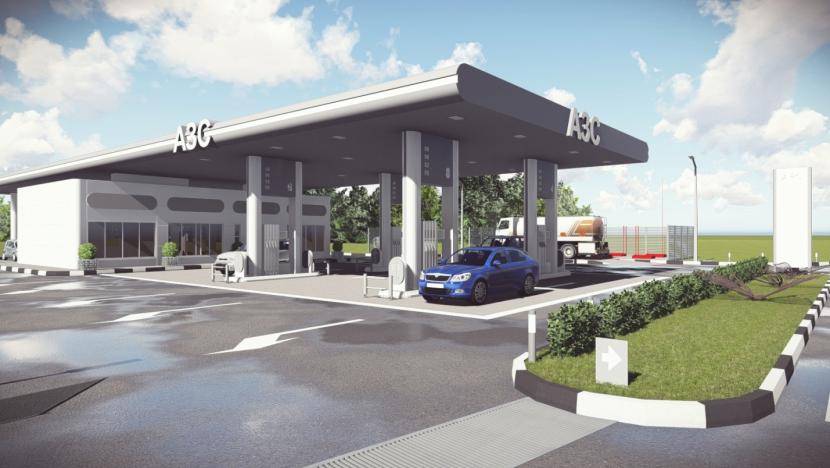 Рис. 3Контейнерное озеленение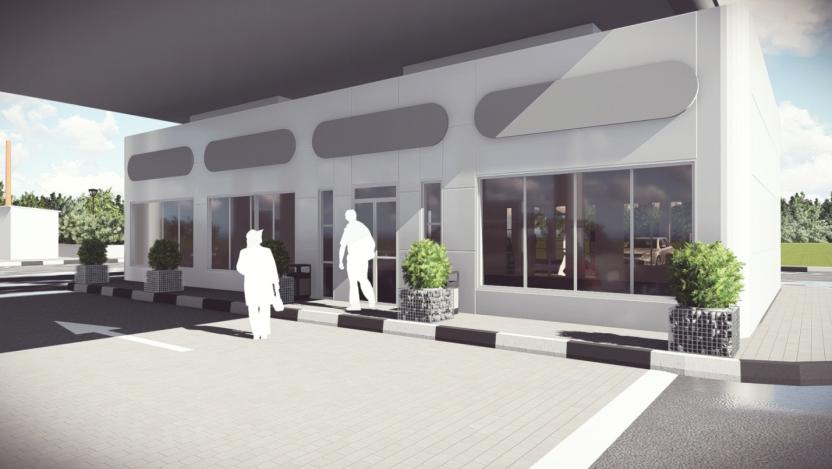 Ассортимент растений: низкорослые, среднерослые хвойные и лиственные кустарники, многолетники, декоративные злаки.Рис. 4Контейнерное озеленение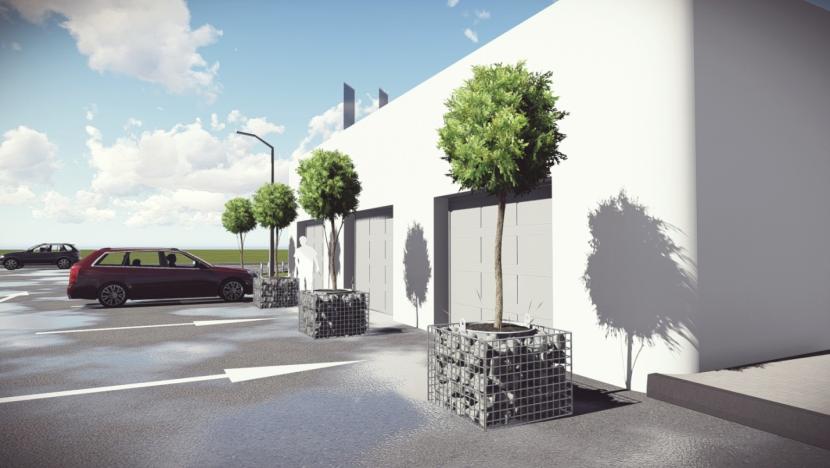 Рис. 5 Скрытие фундаментов и крепежных элементов информационных конструкций и флагштоков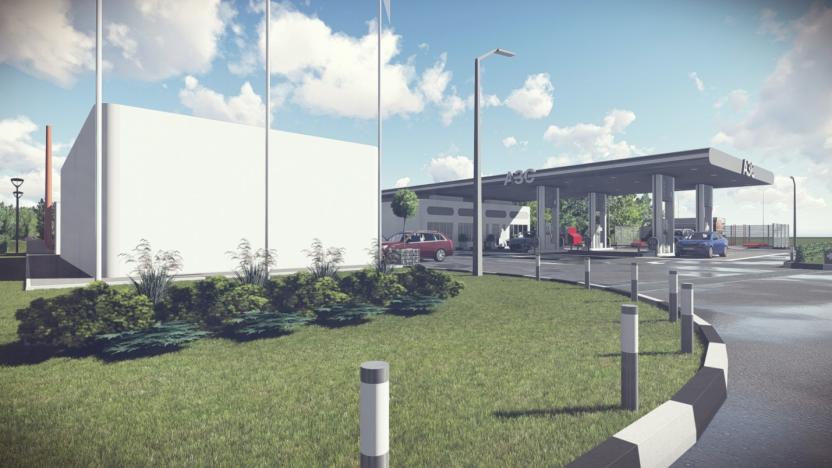 Ассортимент растений: низкорослые хвойные кустарники, декоративные злаки.Рис. 69.2. Освещение Подсветка островка и зоны въезда\выезда на АЗС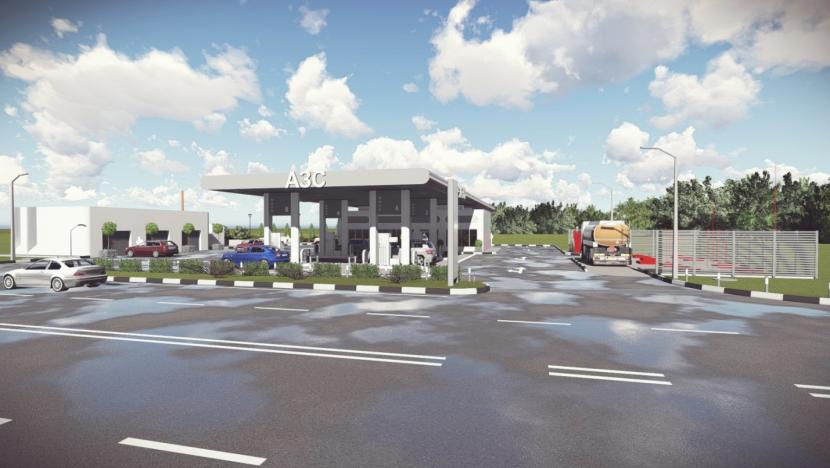 Осветительные столбики высотой < 0.9мРис. 7 Подсветка островка и зоны въезда\выезда на АЗС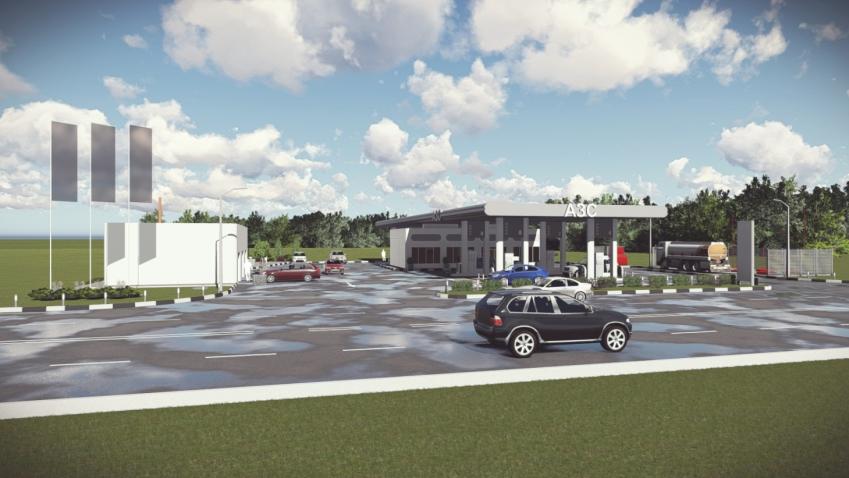 Осветительные столбики высотой < 0.9мРис. 8 Освещение мест кратковременного отдыха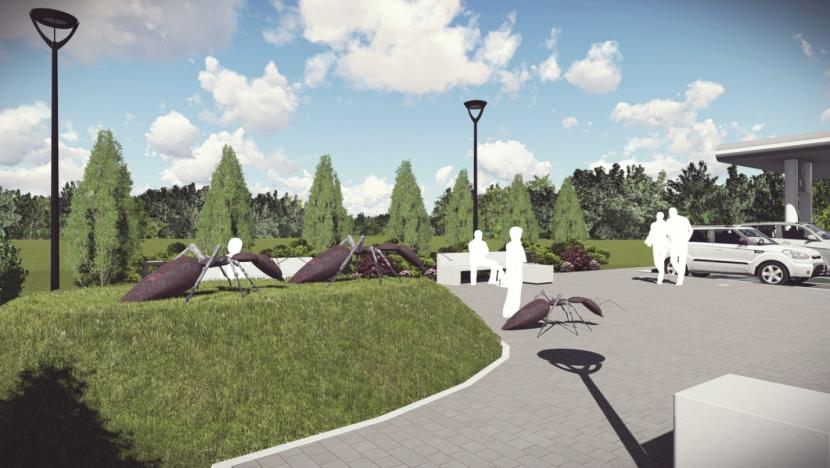 Торшер высотой  2,5 – 3м.Рис. 9 Декоративная подсветка мест кратковременного отдыха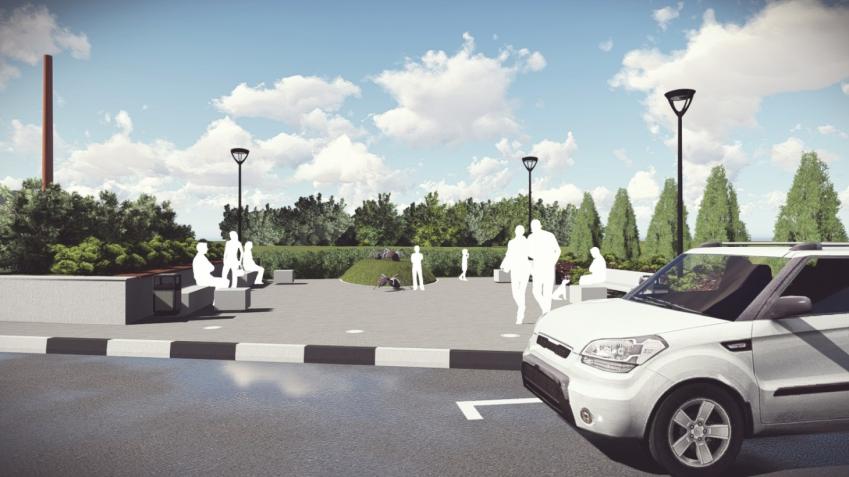 Светильник интегрированный в мощениеРис. 109.3. Площадки кратковременного отдыха Создание мест отдыха рядом с парковками временного пребывания автомобилей 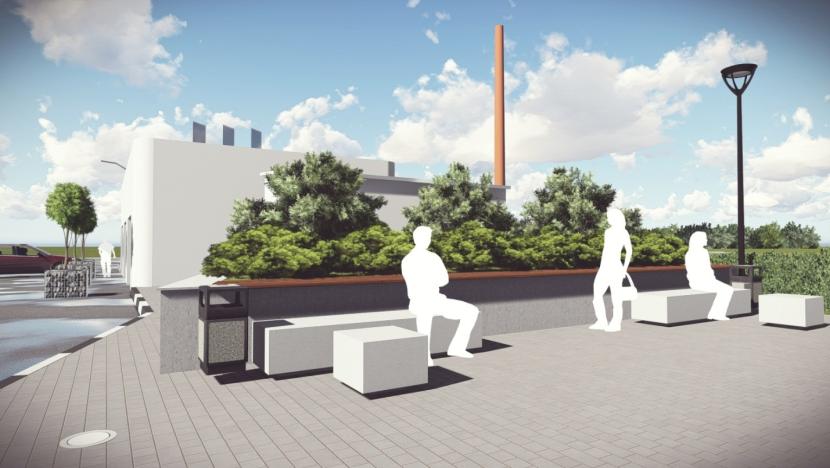 Уличная мебель, урны, декоративное и защитное озеленение.Рис. 11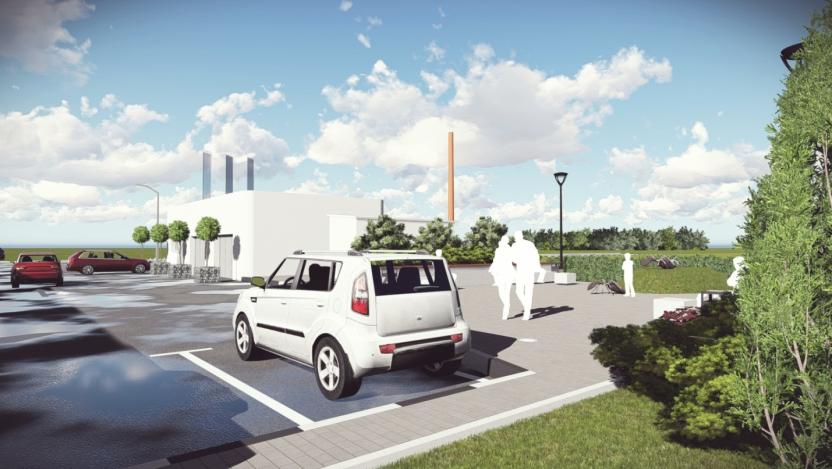 Рис. 129.4. Площадки для зарядки электрокаров Создание мест для установки зарядных станций для электромобилей 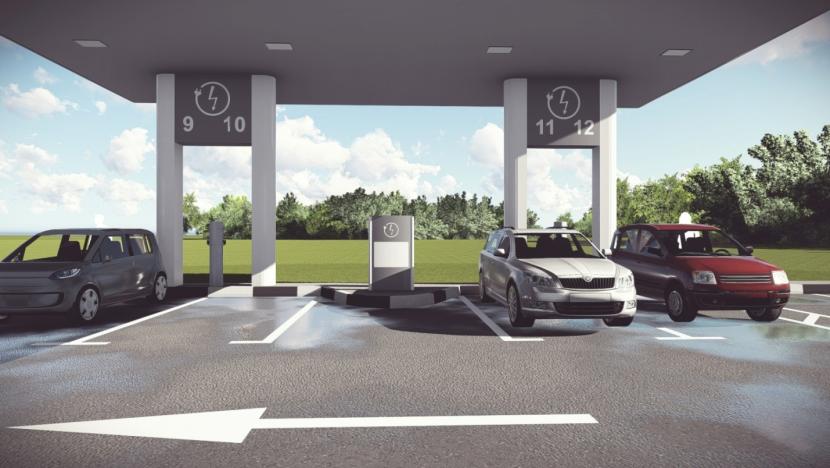 Организация дополнительных парковочных мест под навесом АЗК.Рис. 13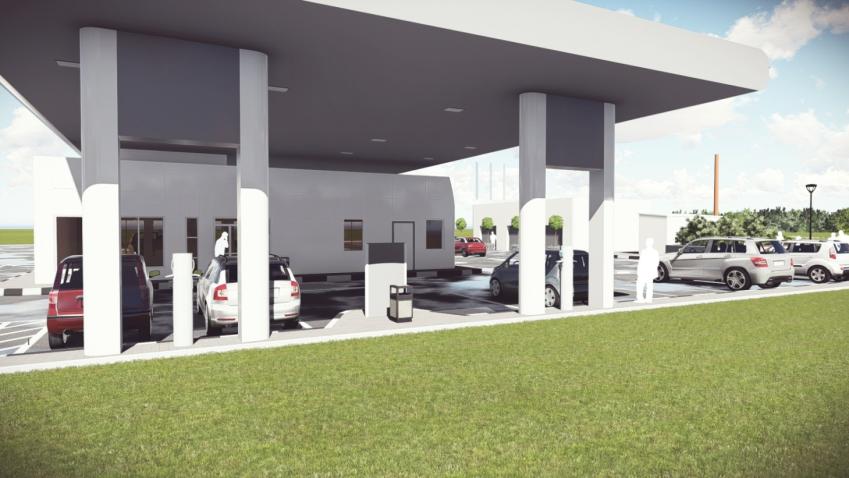 Рис. 149.5. Ограждения Ограждение мусорных контейнеров и контейнеров хранения топлива 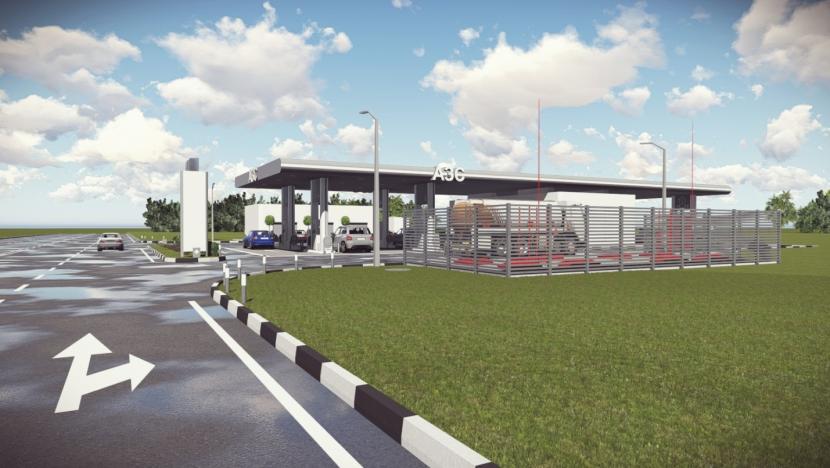 Ограждение из негорючих материалов в виде продуваемых преград с отношением площади отверстий к общей площади не менее 50%. Высота ограждения – 2м.									        Рис. 15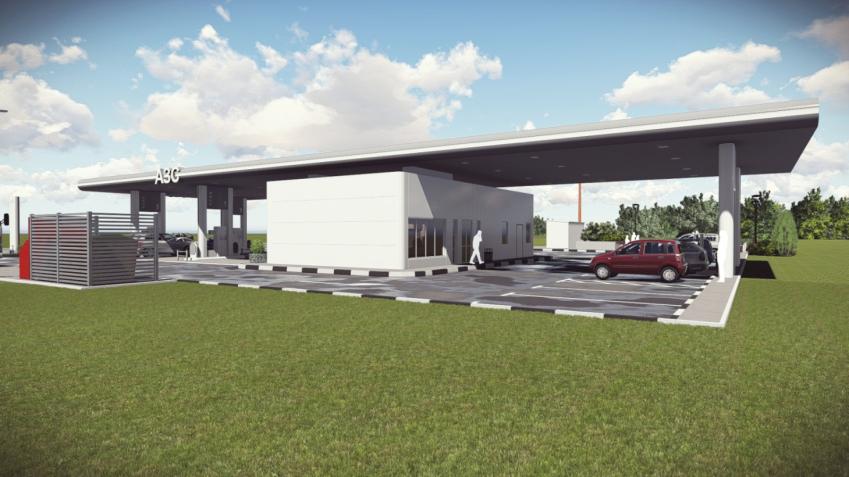 Рис. 169.6. Малые архитектурные формы (МАФ) Расположение МАФ не препятствующих обзору на островке вдоль проезжей части											        Рис. 17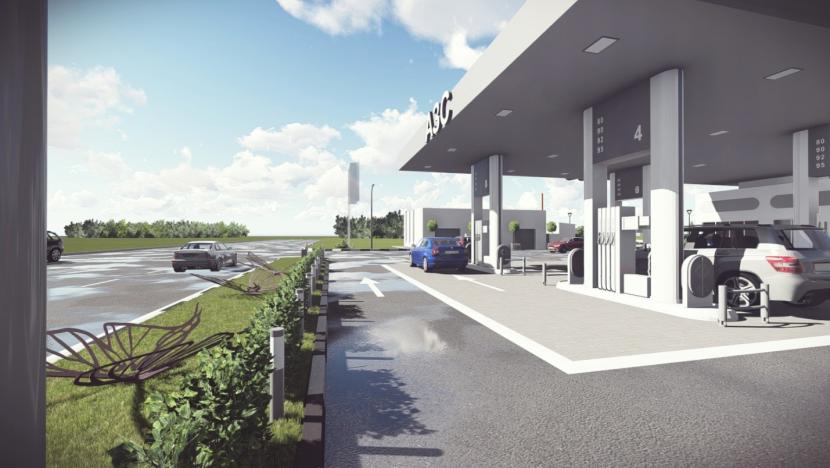 Расположение МАФ на площадках кратковременного отдыха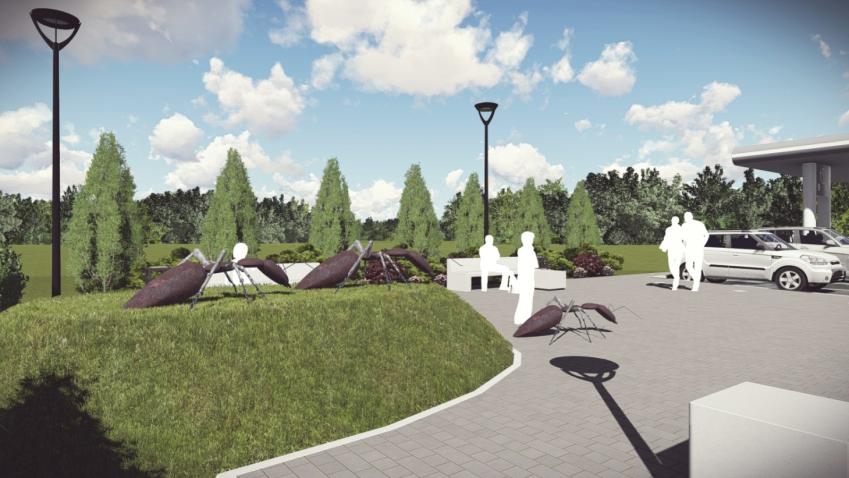 